CLARITY HMIS: KC-HUD-HOPWA PROJECT EXIT FORMUse block letters for text and bubble in the appropriate circles.Please complete a separate form for each household member.CLIENT NAME OR IDENTIFIER:__________________________________________________PROGRAM EXIT DATE​ [All Individual/Clients]    Month                 Day                           Year DESTINATION [All Clients] CITY OF PERMANENT HOUSING LOCATION HOUSING ASSESSMENT AT EXIT ​[All Individuals/Clients] DISABLING CONDITION ​[All Individuals/Clients] If individual/client is in need of resources, contact the following as appropriate: For aging or disability support, call the Community Living Connections Line at: 206-962-8467/1-844-348-5464(Toll Free),For crisis services: Crisis Connections at: 1-866-427-4747, For mental health or substance use services: King County Behavioral Health Recovery Client Services Line: 1-800-790-8049, For confidential peer support: Washington Warm Line 1-877-500-WARM(9276). DOES THE INDIVIDUAL/CLIENT HAVE: A PHYSICAL DISABILITY and/or a PHYSICAL HEALTH CONDITION [All Individuals/Clients]A DEVELOPMENTAL DISABILITY [All Individuals/Clients]A CHRONIC HEALTH CONDITION [All Individuals/Clients]HIV-AIDS [All Individuals/Clients]A MENTAL HEALTH CONDITION [All Individuals/Clients]A SUBSTANCE ABUSE ISSUE ​[Head of Household and Adults] MONTHLY INCOME AND SOURCES ​[Head of Household and Adults] RECEIVING NON CASH BENEFITS​ ​[Head of Household and Adults] COVERED BY HEALTH INSURANCE ​[All Clients] IF “YES” TO HIV-AIDS:Receiving AIDS Drug Assistance Program (ADAP)Receiving Ryan White-funded Medical or Dental AssistanceT-cell (CD4) Count AvailableT-cell Count (Integer between 0-1500): ______________________  How Was the Information Obtained?Viral Load AvailableViral Load (Integer between 0-999999): ___________How Was the Information Obtained?Has the participant been prescribed anti-retroviral drugs?IN PERMANENT HOUSING ​[Permanent Housing Projects, Head of Household] If applicable: 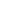    Signature of applicant stating all information is true and correct      	Date   ­   ­ ○Place not meant for habitation (e.g., a vehicle, an abandoned building, bus/train/subway station/airport, or anywhere outside)○Moved from one HOPWA funded project to HOPWA TH○Emergency shelter, including hotel or motel paid for with emergency shelter voucher, or Host Home shelter○Staying or living with family, permanent tenure○Safe Haven○Staying or living with friends, permanent tenure○Foster care home or foster care group home○Moved from one HOPWA funded project to HOPWA PH○Hospital or other residential non­-psychiatric medical facility○Rental by client, no ongoing housing subsidy○Jail, prison or juvenile detention facility○Rental by client, with ongoing housing subsidy○Long-term care facility or nursing home○Owned by client, with ongoing housing subsidy○Psychiatric hospital or other psychiatric facility○Owned by client, no on­going housing subsidy○Substance abuse treatment facility or detox center○No exit interview completed○Transitional housing for homeless persons (including homeless youth)○Other○Residential project or halfway house with no homeless criteria○Deceased○Hotel or motel paid for without emergency shelter voucher○Client doesn’t know○Host Home (non-crisis)○Client prefers not to answer○Staying or living with family, temporary tenure (e.g., room, apartment, or house) ○Data not collected○Staying or living with friends, temporary tenure (e.g., room, apartment, or house)  IF “RENTAL BY CLIENT, WITH ONGOING HOUSING SUBSIDY” – SPECIFY:  IF “RENTAL BY CLIENT, WITH ONGOING HOUSING SUBSIDY” – SPECIFY:  IF “RENTAL BY CLIENT, WITH ONGOING HOUSING SUBSIDY” – SPECIFY:  IF “RENTAL BY CLIENT, WITH ONGOING HOUSING SUBSIDY” – SPECIFY:○GDP TIP housing subsidy○Emergency Housing Voucher○VASH Housing subsidy○Family Unification Program Voucher (FUP)○RRH or equivalent subsidy○Foster Youth to Independence Initiative (FYI)○HCV voucher (tenant or project based) (not dedicated)○Permanent Supportive Housing○Public Housing Unit○Other permanent housing dedicated for formerly homeless persons○Rental by client, with other ongoing housing subsidy○Other permanent housing dedicated for formerly homeless persons*If Destination is “Place not meant for habitation”*If Destination is “Place not meant for habitation”*If Destination is “Place not meant for habitation”*If Destination is “Place not meant for habitation”*If Destination is “Place not meant for habitation”*If Destination is “Place not meant for habitation”*If Destination is “Place not meant for habitation”*If Destination is “Place not meant for habitation”Is household’s destination living situation in a vehicle?Is household’s destination living situation in a vehicle?Is household’s destination living situation in a vehicle?Is household’s destination living situation in a vehicle?○No ○Client doesn’t know Is household’s destination living situation in a vehicle?Is household’s destination living situation in a vehicle?Is household’s destination living situation in a vehicle?Is household’s destination living situation in a vehicle?○Yes ○Client prefers not to answer Is household’s destination living situation in a vehicle?Is household’s destination living situation in a vehicle?Is household’s destination living situation in a vehicle?Is household’s destination living situation in a vehicle?○Yes ○Data not collected If “Yes”, please select Vehicle typeIf “Yes”, please select Vehicle typeIf “Yes”, please select Vehicle typeIf “Yes”, please select Vehicle typeIf “Yes”, please select Vehicle typeIf “Yes”, please select Vehicle typeIf “Yes”, please select Vehicle typeIf “Yes”, please select Vehicle type○Van○Client Doesn't KnowClient Doesn't KnowClient Doesn't KnowClient Doesn't KnowClient Doesn't Know○Automobile/Car○Client prefers not to answer Client prefers not to answer Client prefers not to answer Client prefers not to answer Client prefers not to answer ○Camper/RV○Data Not Collected Data Not Collected Data Not Collected Data Not Collected Data Not Collected If Destination is permanent housing○Unincorporated King County (includes community not otherwise listed)○Medina○Algona○Mercer Island○Auburn○Milton○Beaux Arts○Newcastle○Bellevue○Normandy Park○Black Diamond○North Bend○Bothell○Pacific○Burien○Redmond○Carnation○Renton○Clyde Hill○Sammamish○Covington○Sea Tac○Des Moines○Seattle○Duvall○Shoreline○Enumclaw○Skykomish○Federal Way○Snoqualmie○Hunts Point○Tukwila○Issaquah○Woodinville○Kenmore○Yarrow Point○Kent○Washington State (outside of King County)○Kirkland ○Outside of Washington State○Lake Forest Park○Client Doesn't Know○Maple Valley○Client prefers not to answer ○Maple Valley○Data Not Collected ○Able to maintain the housing they had at project entry  ○Client became homeless – moving to a shelter or other place unfit for human habitation○Moved to new housing unit  ○Client became homeless – moving to a shelter or other place unfit for human habitation○Moved in with family/friends on a temporary basis  ○ Jail/Prison  ○Moved in with family/friends on a temporary basis  ○Deceased○Moved in with family/friends on a permanent basis ○Client doesn’t know ○Moved in with family/friends on a permanent basis ○Client prefers not to answer ○Moved to a transitional or temporary housing facility or program  ○Data not collected IF “ABLE TO MAINTAIN HOUSING AT PROJECT ENTRY” TO HOUSING ASSESSMENT IF “ABLE TO MAINTAIN HOUSING AT PROJECT ENTRY” TO HOUSING ASSESSMENT IF “ABLE TO MAINTAIN HOUSING AT PROJECT ENTRY” TO HOUSING ASSESSMENT IF “ABLE TO MAINTAIN HOUSING AT PROJECT ENTRY” TO HOUSING ASSESSMENT Subsidy Information Subsidy Information Subsidy Information Subsidy Information ○Without a subsidy  ○With an on­going subsidy acquired since project entry ○With the subsidy they had at project entry ○Only with financial assistance other than a subsidy IF “MOVED TO NEW HOUSING UNIT” TO HOUSING ASSESSMENT IF “MOVED TO NEW HOUSING UNIT” TO HOUSING ASSESSMENT IF “MOVED TO NEW HOUSING UNIT” TO HOUSING ASSESSMENT IF “MOVED TO NEW HOUSING UNIT” TO HOUSING ASSESSMENT Subsidy Information Subsidy Information Subsidy Information Subsidy Information ○With on­going subsidy  ○Without an on­going subsidy ○No ○ Client doesn’t know ○Yes ○ Client prefers not to answer ○Yes ○ Data not collected  IF “YES” TO PHYSICAL DISABILITY – SPECIFY   IF “YES” TO PHYSICAL DISABILITY – SPECIFY   IF “YES” TO PHYSICAL DISABILITY – SPECIFY   IF “YES” TO PHYSICAL DISABILITY – SPECIFY   IF “YES” TO PHYSICAL DISABILITY – SPECIFY  Expected to be of long-continued and indefinite duration?○No ○Client doesn’t know Expected to be of long-continued and indefinite duration?○Yes ○Client prefers not to answer Expected to be of long-continued and indefinite duration?○Yes ○Data not collected ○No ○ Client doesn’t know ○Yes ○ Client prefers not to answer ○Yes ○ Data not collected ○No No No ○ Client doesn’t know ○Yes Yes Yes ○ Client prefers not to answer ○Yes Yes Yes ○ Data not collected   IF “YES” TO CHRONIC HEALTH CONDITION – SPECIFY  IF “YES” TO CHRONIC HEALTH CONDITION – SPECIFY  IF “YES” TO CHRONIC HEALTH CONDITION – SPECIFY  IF “YES” TO CHRONIC HEALTH CONDITION – SPECIFY  IF “YES” TO CHRONIC HEALTH CONDITION – SPECIFY  IF “YES” TO CHRONIC HEALTH CONDITION – SPECIFYExpected to be of long-continued and indefinite duration?Expected to be of long-continued and indefinite duration?○No ○Client doesn’t know Expected to be of long-continued and indefinite duration?Expected to be of long-continued and indefinite duration?○Yes ○Client prefers not to answer Expected to be of long-continued and indefinite duration?Expected to be of long-continued and indefinite duration?○Yes ○Data not collected ○No ○ Client doesn’t know ○Yes ○ Client prefers not to answer ○Yes ○ Data not collected ○No No No ○ Client doesn’t know ○Yes Yes Yes ○ Client prefers not to answer ○Yes Yes Yes ○ Data not collected   IF “YES” TO MENTAL HEALTH PROBLEMS – SPECIFY   IF “YES” TO MENTAL HEALTH PROBLEMS – SPECIFY   IF “YES” TO MENTAL HEALTH PROBLEMS – SPECIFY   IF “YES” TO MENTAL HEALTH PROBLEMS – SPECIFY   IF “YES” TO MENTAL HEALTH PROBLEMS – SPECIFY   IF “YES” TO MENTAL HEALTH PROBLEMS – SPECIFY Expected to be of long-continued and indefinite duration?Expected to be of long-continued and indefinite duration?○No ○Client doesn’t know Expected to be of long-continued and indefinite duration?Expected to be of long-continued and indefinite duration?○Yes ○Client prefers not to answer Expected to be of long-continued and indefinite duration?Expected to be of long-continued and indefinite duration?○Yes ○Data not collected ○No No No ○ Both alcohol & drug use use disorder○Alcohol use disorder Alcohol use disorder Alcohol use disorder ○ Client doesn’t know ○Alcohol use disorder Alcohol use disorder Alcohol use disorder ○ Client prefers not to answer ○Drug use disorderDrug use disorderDrug use disorder○ Data not collected IF “ALCOHOL USE DISORDER” “DRUG USE DISORDER” OR “BOTH ALCOHOL AND DRUG  USE DISORDER”– SPECIFY IF “ALCOHOL USE DISORDER” “DRUG USE DISORDER” OR “BOTH ALCOHOL AND DRUG  USE DISORDER”– SPECIFY IF “ALCOHOL USE DISORDER” “DRUG USE DISORDER” OR “BOTH ALCOHOL AND DRUG  USE DISORDER”– SPECIFY IF “ALCOHOL USE DISORDER” “DRUG USE DISORDER” OR “BOTH ALCOHOL AND DRUG  USE DISORDER”– SPECIFY IF “ALCOHOL USE DISORDER” “DRUG USE DISORDER” OR “BOTH ALCOHOL AND DRUG  USE DISORDER”– SPECIFY IF “ALCOHOL USE DISORDER” “DRUG USE DISORDER” OR “BOTH ALCOHOL AND DRUG  USE DISORDER”– SPECIFY Expected to be of long-continued and indefinite duration?Expected to be of long-continued and indefinite duration?○No ○Client doesn’t know Expected to be of long-continued and indefinite duration?Expected to be of long-continued and indefinite duration?○Yes ○Client prefers not to answer Expected to be of long-continued and indefinite duration?Expected to be of long-continued and indefinite duration?○Yes ○Data not collected ○No No No No No ○Client doesn’t know Client doesn’t know ○Yes Yes Yes Yes Yes ○Client prefers not to answer Client prefers not to answer ○Yes Yes Yes Yes Yes ○Data not collected Data not collected IF “YES” TO INCOME FROM ANY SOURCE – INDICATE ALL SOURCES THAT APPLY  IF “YES” TO INCOME FROM ANY SOURCE – INDICATE ALL SOURCES THAT APPLY  IF “YES” TO INCOME FROM ANY SOURCE – INDICATE ALL SOURCES THAT APPLY  IF “YES” TO INCOME FROM ANY SOURCE – INDICATE ALL SOURCES THAT APPLY  IF “YES” TO INCOME FROM ANY SOURCE – INDICATE ALL SOURCES THAT APPLY  IF “YES” TO INCOME FROM ANY SOURCE – INDICATE ALL SOURCES THAT APPLY  IF “YES” TO INCOME FROM ANY SOURCE – INDICATE ALL SOURCES THAT APPLY  IF “YES” TO INCOME FROM ANY SOURCE – INDICATE ALL SOURCES THAT APPLY  IF “YES” TO INCOME FROM ANY SOURCE – INDICATE ALL SOURCES THAT APPLY  Income SourceIncome SourceIncome SourceAmountIncome SourceIncome SourceIncome SourceIncome SourceAmount○Earned IncomeEarned Income○TANF (Temporary Assist for Needy Families)TANF (Temporary Assist for Needy Families)TANF (Temporary Assist for Needy Families)○Unemployment InsuranceUnemployment Insurance○General Assistance (GA)General Assistance (GA)General Assistance (GA)○Supplemental Security Income (SSI) Supplemental Security Income (SSI) ○Retirement Income from Social SecurityRetirement Income from Social SecurityRetirement Income from Social Security○Social Security Disability Insurance (SSDI)Social Security Disability Insurance (SSDI)○Pension or retirement income from former jobPension or retirement income from former jobPension or retirement income from former job○VA Service-Connected Disability CompensationVA Service-Connected Disability Compensation○Child SupportChild SupportChild Support○VA Non-Service Connected Disability PensionVA Non-Service Connected Disability Pension○ Alimony and other spousal support Alimony and other spousal support Alimony and other spousal support○ Private disability insurance Private disability insurance○Other income sourceOther income sourceOther income source○Worker’s CompensationWorker’s Compensation○Other income sourceOther income sourceOther income sourceTotal monthly income for Individual: Total monthly income for Individual: ○No No No ○Client doesn’t know ○Yes Yes Yes ○Client prefers not to answer ○Yes Yes Yes ○Data not collected IF “YES” TO NON­CASH BENEFITS – INDICATE ALL SOURCES THAT APPLY IF “YES” TO NON­CASH BENEFITS – INDICATE ALL SOURCES THAT APPLY IF “YES” TO NON­CASH BENEFITS – INDICATE ALL SOURCES THAT APPLY IF “YES” TO NON­CASH BENEFITS – INDICATE ALL SOURCES THAT APPLY IF “YES” TO NON­CASH BENEFITS – INDICATE ALL SOURCES THAT APPLY IF “YES” TO NON­CASH BENEFITS – INDICATE ALL SOURCES THAT APPLY ○Supplemental Nutrition Assistance Program (SNAP)○TANF Childcare ServicesTANF Childcare ServicesTANF Childcare Services○Special Supplemental Nutrition Program for Women, Infants, and Children (WIC)○TANF Transportation Services TANF Transportation Services TANF Transportation Services ○Other (Specify): ○Other TANF-funded servicesOther TANF-funded servicesOther TANF-funded services○No ○ Client doesn’t know ○Yes ○ Client prefers not to answer ○Yes ○ Data not collected IF “YES” TO HEALTH INSURANCE & REASONS NOT COVERED BY NON-CHOSEN SELECTION(S) IF “YES” TO HEALTH INSURANCE & REASONS NOT COVERED BY NON-CHOSEN SELECTION(S) IF “YES” TO HEALTH INSURANCE & REASONS NOT COVERED BY NON-CHOSEN SELECTION(S) IF “YES” TO HEALTH INSURANCE & REASONS NOT COVERED BY NON-CHOSEN SELECTION(S) ○MEDICAID ○Applied; Decision Pending○MEDICAID ○Applied; Client Not Eligible○MEDICAID ○Client Did Not Apply○MEDICAID ○Insurance Type N/A for this Client○MEDICAID ○Client Doesn’t Know○MEDICAID ○Client prefers not to answer○MEDICAID ○Data Not Collected○MEDICARE ○Applied; Decision Pending○MEDICARE ○Applied; Client Not Eligible○MEDICARE ○Client Did Not Apply○MEDICARE ○Insurance Type N/A for this Client○MEDICARE ○Client Doesn’t Know○MEDICARE ○Client prefers not to answer○MEDICARE ○Data Not Collected○State Children’s Health Insurance (SCHIP)  ○Applied; Decision Pending○State Children’s Health Insurance (SCHIP)  ○Applied; Client Not Eligible○State Children’s Health Insurance (SCHIP)  ○Client Did Not Apply○State Children’s Health Insurance (SCHIP)  ○Insurance Type N/A for this Client○State Children’s Health Insurance (SCHIP)  ○Client Doesn’t Know○State Children’s Health Insurance (SCHIP)  ○Client prefers not to answer○State Children’s Health Insurance (SCHIP)  ○Data Not Collected○Veterans Health Administration (VHA)○Applied; Decision Pending○Veterans Health Administration (VHA)○Applied; Client Not Eligible○Veterans Health Administration (VHA)○Client Did Not Apply○Veterans Health Administration (VHA)○Insurance Type N/A for this Client○Veterans Health Administration (VHA)○Client Doesn’t Know○Veterans Health Administration (VHA)○Client prefers not to answer○Veterans Health Administration (VHA)○Data Not Collected○Employer Provided Health Insurance○Applied; Decision Pending○Employer Provided Health Insurance○Applied; Client Not Eligible○Employer Provided Health Insurance○Client Did Not Apply○Employer Provided Health Insurance○Insurance Type N/A for this Client○Employer Provided Health Insurance○Client Doesn’t Know○Employer Provided Health Insurance○Client prefers not to answer○Employer Provided Health Insurance○Data Not Collected○Health Insurance Obtained through COBRA○Applied; Decision Pending○Health Insurance Obtained through COBRA○Applied; Client Not Eligible○Health Insurance Obtained through COBRA○Client Did Not Apply○Health Insurance Obtained through COBRA○Insurance Type N/A for this Client○Health Insurance Obtained through COBRA○Client Doesn’t Know○Health Insurance Obtained through COBRA○Client prefers not to answer○Health Insurance Obtained through COBRA○Data Not Collected○Private Pay Health Insurance○Applied; Decision Pending○Private Pay Health Insurance○Applied; Client Not Eligible○Private Pay Health Insurance○Client Did Not Apply○Private Pay Health Insurance○Insurance Type N/A for this Client○Private Pay Health Insurance○Client Doesn’t Know○Private Pay Health Insurance○Client prefers not to answer○Private Pay Health Insurance○Data Not Collected○State Health for Adults○Applied; Decision Pending○State Health for Adults○Applied; Client Not Eligible○State Health for Adults○Client Did Not Apply○State Health for Adults○Insurance Type N/A for this Client○State Health for Adults○Client Doesn’t Know○State Health for Adults○Client prefers not to answer○State Health for Adults○Data Not Collected○Indian Health Services Program○Applied; Decision Pending○Indian Health Services Program○Applied; Client Not Eligible○Indian Health Services Program○Client Did Not Apply○Indian Health Services Program○Insurance Type N/A for this Client○Indian Health Services Program○Client Doesn’t Know○Indian Health Services Program○Client prefers not to answer○Indian Health Services Program○Data Not Collected○Other Health Insurance (specify)○No ○Client doesn’t know ○Yes ○Client prefers not to answer ○Yes ○Data not collected IF “NO” TO RECEIVING AIDS DRUG ASSISTANCE PROGRAM (ADAP) — SPECIFY REASONIF “NO” TO RECEIVING AIDS DRUG ASSISTANCE PROGRAM (ADAP) — SPECIFY REASONIF “NO” TO RECEIVING AIDS DRUG ASSISTANCE PROGRAM (ADAP) — SPECIFY REASONIF “NO” TO RECEIVING AIDS DRUG ASSISTANCE PROGRAM (ADAP) — SPECIFY REASON○Applied; Decision Pending○Client Doesn’t Know○Applied; Client Not Eligible○Client prefers not to answer○Client Did Not Apply○Data Not Collected○Insurance Type N/A for this Client○No ○Client doesn’t know ○Yes ○Client prefers not to answer ○Yes ○Data not collected IF “NO” TO RECEIVING RYAN WHITE-FUNDED MEDICAL OR DENTAL ASSISTANCE — SPECIFY REASONIF “NO” TO RECEIVING RYAN WHITE-FUNDED MEDICAL OR DENTAL ASSISTANCE — SPECIFY REASONIF “NO” TO RECEIVING RYAN WHITE-FUNDED MEDICAL OR DENTAL ASSISTANCE — SPECIFY REASONIF “NO” TO RECEIVING RYAN WHITE-FUNDED MEDICAL OR DENTAL ASSISTANCE — SPECIFY REASON○Applied; Decision Pending○Client Doesn’t Know○Applied; Client Not Eligible○Client prefers not to answer○Client Did Not Apply○Data Not Collected○Insurance Type N/A for this Client○No ○Client doesn’t know ○Yes ○Client prefers not to answer ○Yes ○Data not collected ○Medical Report ○Client Reported ○Other (specify)○Available○Not Available○Undetectable ○Client Doesn’t Know○Client prefers not to answer ○Data Not Collected○Medical Report ○Client Reported ○Other (specify)○No ○Client doesn’t know ○Yes ○Client prefers not to answer ○Yes ○Data not collected ○No○YesIF “YES” TO PERMANENT HOUSINGIF “YES” TO PERMANENT HOUSINGIF “YES” TO PERMANENT HOUSINGIF “YES” TO PERMANENT HOUSINGHousing Move-in Date (see note*)Housing Move-in Date (see note*)Housing Move-in Date (see note*)*If client moved into permanent housing, make sure to update on the enrollment screen. 